Пресс-релиз3 апреля 2024Автомобильный рынок в марте 2024 года вырос на 102% и на 86% в первом квартале 2024 г*.По данным Комитета автопроизводителей АЕБ, общие продажи новых легковых и легких коммерческих автомобилей в первом квартале 2024 года составили 249 118 штук без учета альтернативных каналов поставок и около 332 898 штук с их учетом. Эти цифры подтверждаются данными продаж новых автомобилей от ППК1 – 341 619 штук. Разница в цифрах объясняется дополнительным объемом продаж через альтернативные каналы. По данным ППК, продажи новых автомобилей в марте составили 150 640 штук, на 102% больше, чем в марте 2023 г. Комментирует председатель Комитета автопроизводителей Алексей Калицев: «В первом квартале рынок в целом вырос на 86% к первому кварталу прошлого года и на 102% в марте (по данным ППК).Первый квартал 2024 показал высокие результаты. Существенный рост предложений соответствовал крайне высокому спросу. Спрос был стимулирован адаптационными мерами господдержки.Дополнительным фактором роста более чем в 2 раза по сравнению с прошлым годом стали введенные с 1 апреля изменения исчисления утилизационного сбора на автомобили, ввозимые через страны ЕАЭС. Вероятность существенного удорожания автомобиля за счет возможных доначислений явилась стимулом для потребителей, планировавших покупку автомобиля, решить этот вопрос до вступления в силу новых правил. За последний год автомобильный рынок претерпел существенные изменения. Значительно выросла доля электромобилей, продолжающая расти и достигнувшая 1,5% в первом квартале. А также все более популярными становятся автомобили, оснащенные гибридными (комбинированными) энергоустановками. Однако существенным затруднением в продвижении на рынок РФ таких автомобилей является нераспространение на данные автомобили таких мер поддержки как льготные кредиты и лизинг, сложность определения мощностных показателей, необходимых для расчета транспортного налога и других обязательных платежей. Отсутствие научно обоснованной методики установления налогооблагаемой величины мощности комбинированных энергоустановок различных конструкций приводит к существенным доначислениям. Считаем, что проведение научно-исследовательской работы, результаты которой будут использованы для формирования указанной методики, с участием ведущих автопроизводителей и на базе профильных исследовательских центров, вероятно, сможет помочь решить данную проблему. Первый квартал ознаменовался запуском локальных производств на заводах, которые находились в простое в последнее время. Появление новых брендов расширяет возможности выбора для покупателей. С нетерпением ждем появление новых брендов в статистике АЕБ. Solaris уже с нами!Исходя из наметившихся тенденций на рынке и с учетом того, что не произойдет существенных негативных изменений, Комитет автопроизводителей подтверждает ранее озвученный прогноз и считает, что в 2024 г. рынок достигнет и, возможно, превысит 1,3 млн. новых автомобилей.Примечания: * По информации, предоставленной АО «ППК», о продажах новых транспортных средств на основе данных об их передаче владельцам (analytics@passport-ic.ru).Ежемесячные данные АЕБ не включают данные о продажах BMW и Mercedes-Benz Rus, в связи с решением штаб-квартир BMW Group и Mercedes-Benz AG изменить периодичность публикации данных о продажах с ежемесячной на ежеквартальную.С мая 2022 ежемесячные данные АЕБ не включают данные о продажах Chery по решению штаб-квартиры Chery Automobile CO, Ltd. Ежеквартальные данные содержат информацию о всех вышеперечисленных автопроизводителях.Контакты:Ольга Зуева, координатор Комитета автопроизводителей АЕБ, olga.zueva@aebrus.ru, тел. +7 (495) 234 27 64 (123)Юлия Щеглова, менеджер проектов по исследованию рынка и статистики АЕБ, yuliya.sheglova@aebrus.ru, тел. +7 (495) 234 27 64Елена Демичева, менеджер по связям с общественностью/пресс-секретарь АЕБ, elena.demicheva@aebrus.ru, тел +7-965-216-43-62АО «ППК»: analytics@passport-ic.ru, тел. +7 (499) 757 71 76--------------------------------------------------------------Приложения:Продажи новых легковых и легких коммерческих автомобилей в России за январь-март 2024/2023Продажи новых легковых и легких коммерческих автомобилей по группам за январь-март 2024/202325 наиболее продаваемых моделей легковых автомобилей в России за январь-март 2024/202310 наиболее продаваемых моделей легких коммерческих автомобилей за январь-март 2024/2023Структура рынка новых легковых и легких коммерческих автомобилей в России за январь-март 2024/2023ПРОДАЖИ НОВЫХ ЛЕГКОВЫХ И ЛЕГКИХ КОММЕРЧЕСКИХ АВТОМОБИЛЕЙ В РОССИИ ЗА ЯНВАРЬ-МАРТ 2024/2023Данные продаж Комитета автопроизводителей АЕБ включают как импортированные, так и автомобили местной сборки.Примечание: рейтинг марок основан на результатах продаж за месяц.В рейтинге представлены марки, которые имеют накопленные продажи за 2023 год.*Продажи легких коммерческих автомобилей включены в общие цифры продаж по брендам и маркам, если присутствуют в продуктовой линейке (отмечены *); указаны отдельно по некоторым маркам. КОМ.АВТ.<3,5т (в отдельных исключениях масса достигает верхнего предела 6т). Возможны незначительные корректировки данных по легкой коммерческой технике.** По информации, предоставленной АО «ППК», о продажах новых транспортных средств на основе данных об их передаче владельцамК отчетности Комитета автопроизводителей в 4 квартале 2023г. присоединились новые бренды: Jaecoo (CHERY Group), Livan, Ora (GWM Group).ПРОДАЖИ НОВЫХ ЛЕГКОВЫХ И ЛЕГКИХ КОММЕРЧЕСКИХ АВТОМОБИЛЕЙ В РОССИИ ПО МАРКАМ ЗА ЯНВАРЬ-МАРТ 2024/2023 ГГ.Данные продаж Комитета автопроизводителей АЕБ включают как импортированные, так и автомобили местной сборки.Примечание: рейтинг марок основан на результатах продаж за месяц.В рейтинге представлены марки, которые имеют накопленные продажи за 2023 год и доля рынка превышает 0,05 %.Для расчета долей рынка использованы данные продаж Комитета автопроизводителей АЕБ и информация, предоставленная АО «ППК», о продажах новых транспортных средств на основе данных об их передаче владельцам** По информации, предоставленной АО «ППК», о продажах новых транспортных средств на основе данных об их передаче владельцам25 САМЫХ ПРОДАВАЕМЫХ НОВЫХ ЛЕГКОВЫХ АВТОМОБИЛЕЙ В РФ ПО МОДЕЛЯМ ЗА ЯНВАРЬ - МАРТ 2024/2023 ГГ.Данные продаж Комитета автопроизводителей АЕБ включают как импортированные, так и автомобили местной сборки.Примечание: рейтинг марок основан на результатах продаж за месяц.Рейтинг марок составлен по данным Комитета автопроизводителей АЕБ.ТОП САМЫХ ПРОДАВАЕМЫХ НОВЫХ ЛЕГКИХ КОММЕРЧЕСКИХ АВТОМОБИЛЕЙ В РФ ПО МОДЕЛЯМ ЗА МАРТ 2024/2023 ГГ. И ЯНВАРЬ - МАРТ 2024/2023 ГГ.Данные продаж Комитета автопроизводителей АЕБ включают как импортированные, так и автомобили местной сборки.Примечание: рейтинг марок основан на результатах продаж за месяц.Рейтинг марок составлен по данным Комитета автопроизводителей АЕБ.СТРУКТУРА РЫНКА НОВЫХ ЛЕГКОВЫХ И ЛЕГКИХ КОММЕРЧЕСКИХ АВТОМОБИЛЕЙ В РФ ЯНВАРЬ - МАРТ 2024/2023 ГГ. (по информации, предоставленной АО «ППК», о продажах новых транспортных средств на основе данных об их передаче владельцам)По типу двигателяПо типам клиентов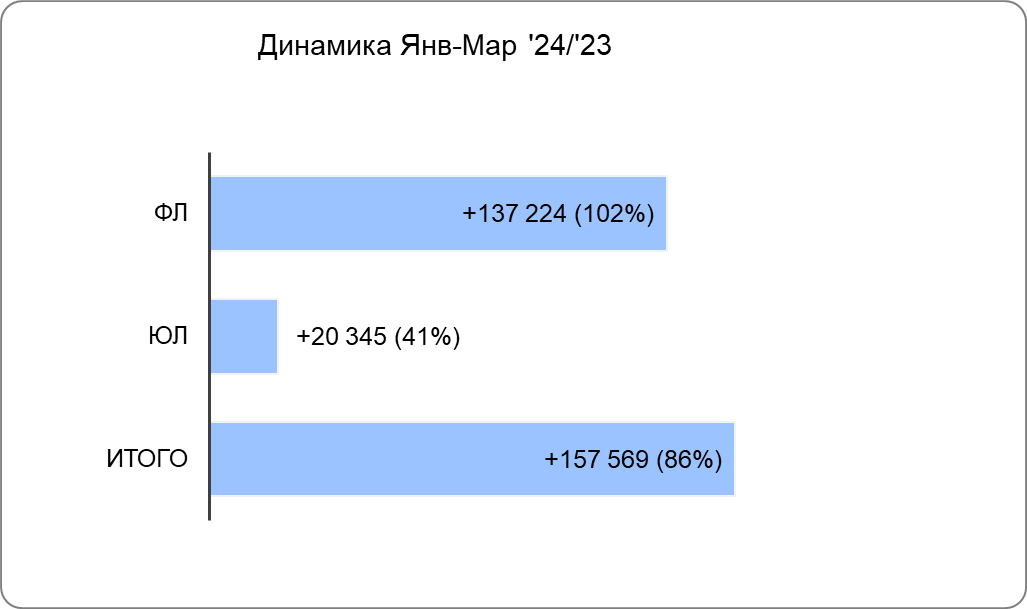 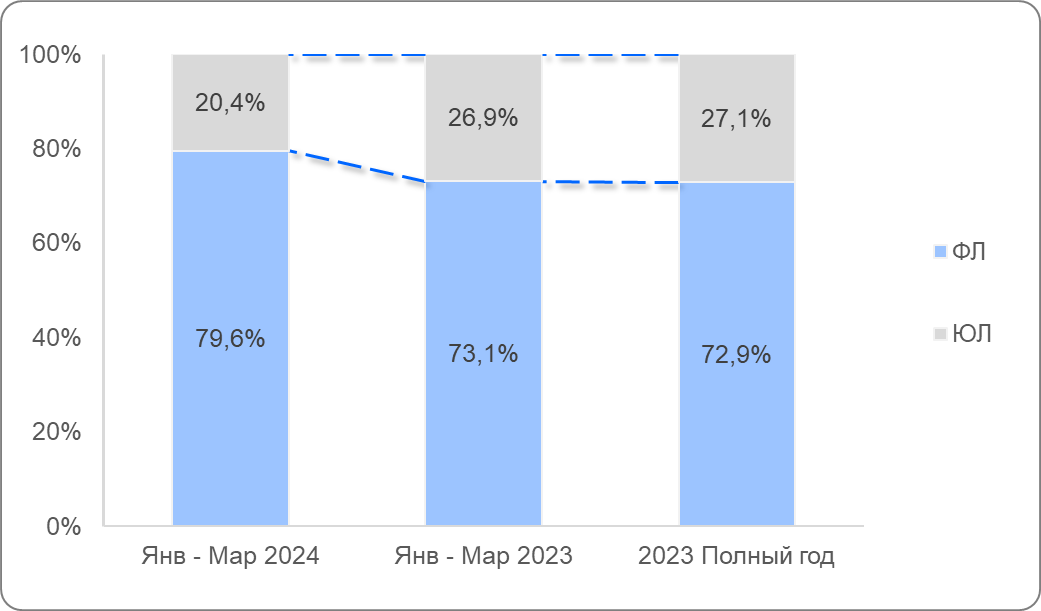 Структура рынка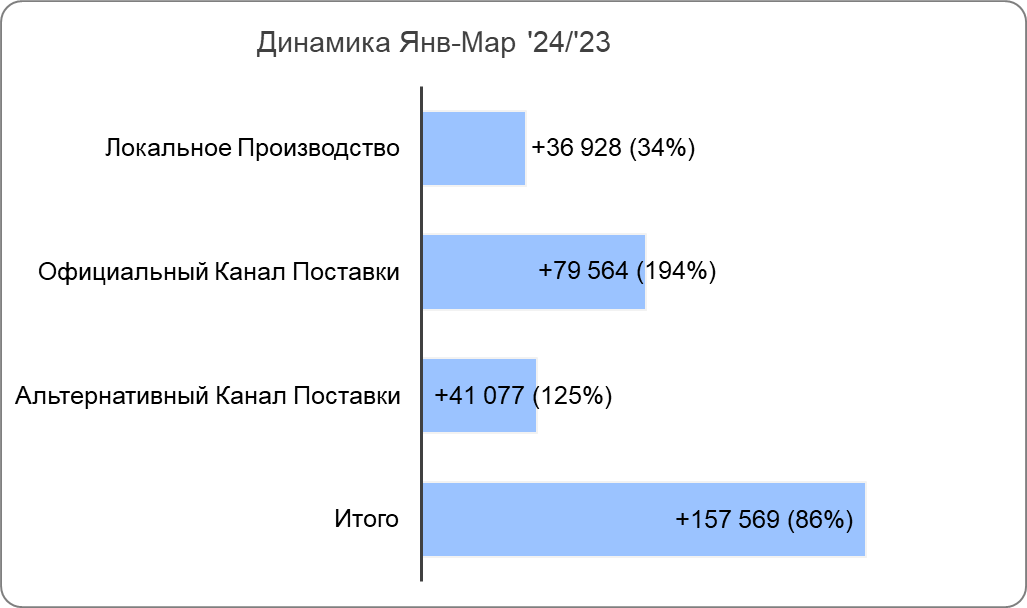 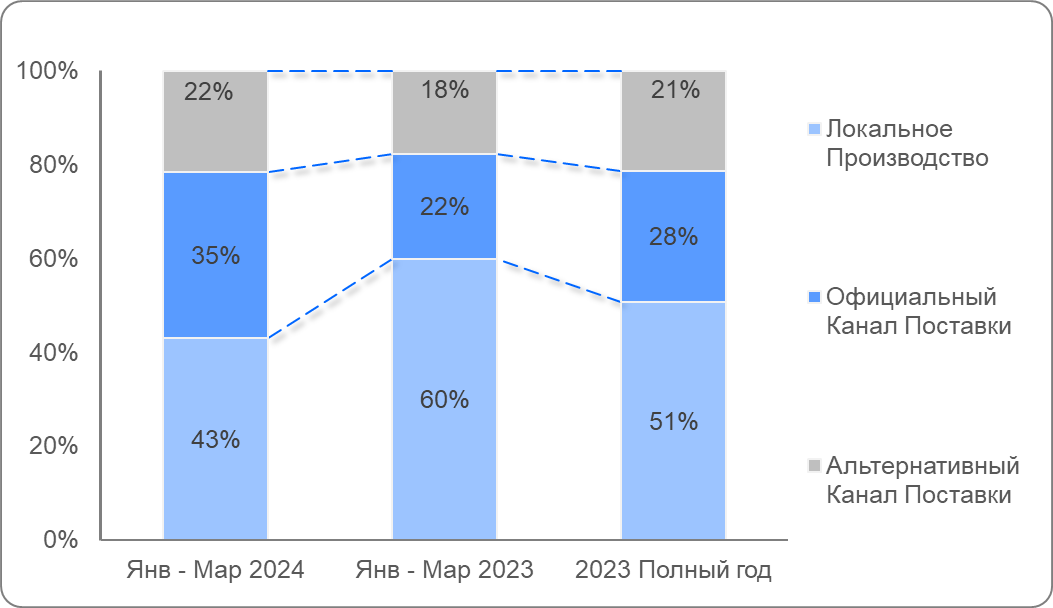 БРЕНДЯнварь – мартЯнварь – мартЯнварь – мартБРЕНД20242023%Lada91 56364 24043%Haval37 47016 639125%Chery33 00218 92774%Geely29 10412 673130%ГАЗ*11 8789 55324%Omoda8 5335 60552%Exeed7 6845 60537%Tank6 6231295034%УАЗ*6 3375 31519%Jaecoo4 576--GAC3 127516031%Kia2 4164 435-46%Sollers2 219813173%Great Wall1 68190386%FAW1 44775791%Solaris750--Mercedes-Benz33118480%Škoda110816-87%Wey100--Ford ком.авт.*70519-87%VW69718-90%ORA27--Audi1135-99%Итого (АМС)249 118153 47762,3%Итого (АО «ППК»)**341 619184 05085,6%БРЕНД/МАРКАЯнварь - мартЯнварь - мартЯнварь - мартЯнварь - мартЯнварь - мартЯнварь - мартБРЕНД/МАРКА% Доля рынка% Доля рынка% Доля рынкаПродано, шт.Продано, шт.Продано, шт.БРЕНД/МАРКА20242023YOY20242023%LADA26,834,9-8,191 56364 24042,5%CHERY Group15,716,4-0,753 79530 13778,5%CHERY9,710,3-0,633 00218 92774,4%EXEED2,23,0-0,87 6845 60537,1%OMODA2,53,0-0,58 5335 60552,2%JAECOO1,3--4 576--GWM Group13,49,63,845 90117 671159,8%HAVAL11,09,02,037 47016 639125,2%GREAT WALL0,50,50,01 68190386,2%TANK1,9--6 6231295034,1%ORA0,0--27--WEY0,0--100--GEELY8,56,91,629 10412 673129,7%ГАЗ ком.авт.3,55,2-1,711 8789 55324,3%SOLLERS Group 2,53,6-1,18 6266 64729,8%SOLLERS   0,6--2 219813172,9%FORD ком.авт.0,00,3-0,370519-86,5%УАЗ1,92,9-1,06 3375 31519,2%GAC0,90,00,93 127516031,4%KIA0,72,4-1,72 4164 435-45,5%FAW0,40,40,01 44775791,1%AGR Group0,30,9-0,69301 669-44,3%ŠKODA0,00,4-0,4110816-86,5%VOLKSWAGEN ком.авт.0,00,4-0,469718-90,4%AUDI0,00,1-0,11135-99,3%Solaris0,2--750--MERCEDES-BENZ0,10,10,033118479,9%MERCEDES-BENZ 0,10,10,033118479,9%Итого (АО «ППК»)**341 619184 05085,6%#МОДЕЛЬМАРКАЯнварь - мартЯнварь - мартЯнварь - март#МОДЕЛЬМАРКА20242023YoY1GrantaLada42 76744 416-1 6492NivaLada24 03818 0066 0323VestaLada23 30975322 5564Tiggo 7 ProChery16 7646 8749 8905JolionHaval15 4767 3418 1356Tiggo 4 ProChery8 3556 0182 3377M6Haval7 795--8C5Omoda7 2655 6051 6609F7Haval5 6703 0072 66310DargoHaval4 8131 7373 07611X50Geely4 708--12J7Jaecoo4 576--13Tiggo 8 ProChery4 4483 2231 22514TugellaGeely4 0851 8022 28315MonjaroGeely4 0631293 93416Atlas ProGeely3 8854 033-14817Tank 300Tank3 8131293 68418F7XHaval3 4853 574-8919CoolrayGeely3 1856 653-3 46820EmgrandGeely3 024502 97421Coolray (SX11 A3)Geely2 965--22GS8 IIGAC2 896--23Tank 500Tank2 810--24Atlas (FX11)Geely2 518--25LXExeed2 3502 152198#МОДЕЛЬМАРКАМартМартМарт#МОДЕЛЬМАРКАЯнварь - мартЯнварь - мартЯнварь - март#МОДЕЛЬМАРКА20242023YoY #МОДЕЛЬМАРКА20242023YoY1GazelleГАЗком.авт4 1304 092381GazelleГАЗком.авт9 1067 4611 6452SobolГАЗком.авт1 1701 0201502SobolГАЗком.авт2 7722 0926803Classic CommercialУАЗ1 0381 007313Classic CommercialУАЗ2 5832 1973864AtlantSollers5922833094AtlantSollers1 3647466185Granta VULada5172692485Granta VULada1 1706854856ProfiУАЗ421373486ProfiУАЗ1 0028211817ArgoSollers241292127ArgoSollers451673848TransitFord ком.авт.35145-11084x4 VULada83305394x4 VULada262159TransitFord ком.авт.70519-449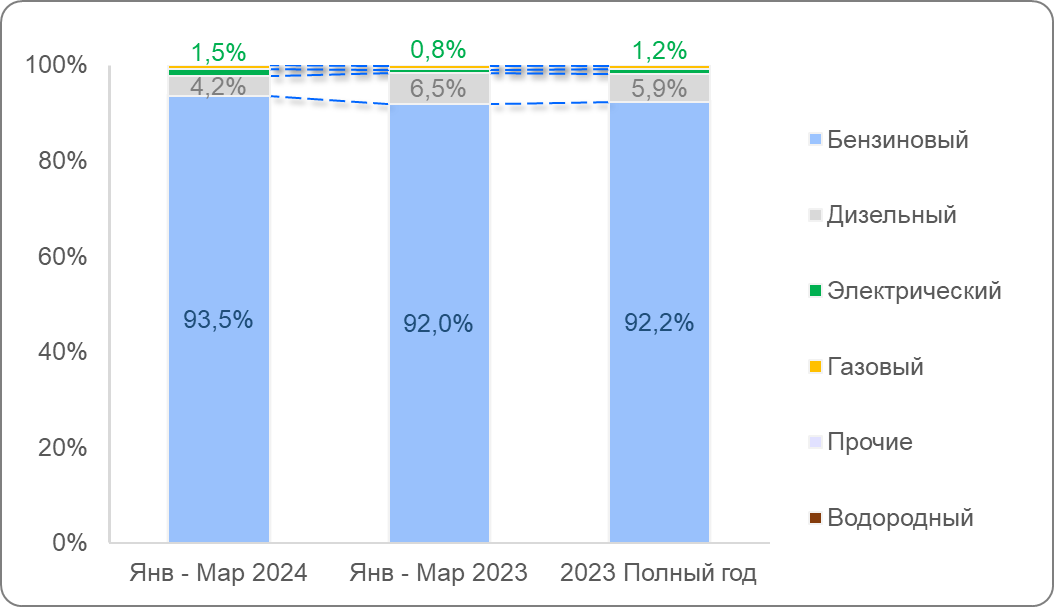 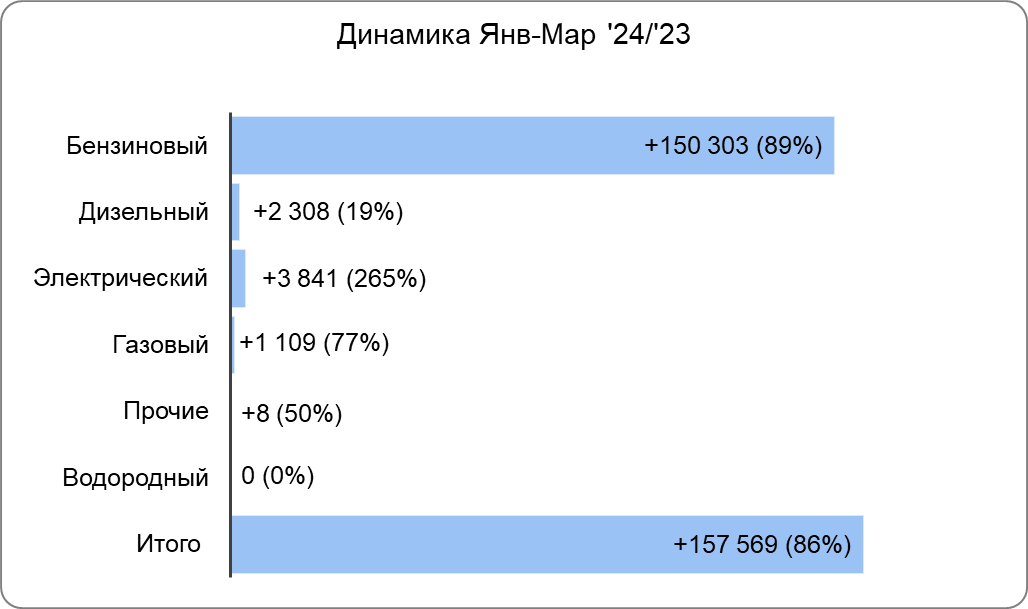 